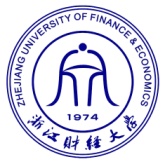 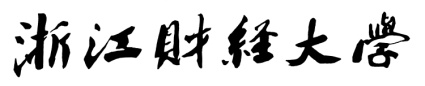 本 科 生 专 业 实 践 报 告（ 学 科 论 文 ）题目：关于涉农企业发展出路的调查报告——以浙江临安园梅竹叶有限公司为例学生姓名 学    号 指导教师 学    院 专业名称 班    级 2017年09月关于涉农企业发展出路的调查报告——以浙江临安园梅竹叶有限公司为例摘要：浙江财经大学本科生社会调查浙江财经大学本科生社会关键词：浙江；财经；大学正文参考文献[1] 蒋有绪,郭泉水,马娟,等.中国森林群落分类及其群落学特征[M].北京:科学出版社,1998.[2] 阿内甘 R, 布迪尼 J.物理学教程:电学1[M].江之永,译.北京:高等教育出版社,1986.[3] 白书农.植物开花研究[M]//李承森.植物科学进展.北京:高等教育出版社,1998:146-163.[4] 张志祥.间断动力系统的随机扰动及其在守恒律方程中的应用[D].北京: 北京大学数学学院,1998.[5] 辛希孟.信息技术与信息服务国际研讨会论文集:A集[C].北京:科学出版社,1994.浙江财经大学本科社会调查评阅单注：本页前二栏由学生填写学  院学  院学生姓名题目指导教师意见                          签名                          签名                          签名                          签名学院意见　　　　　　　　　　　　　　　　签名　　　　　　　　　　　　　　　　签名　　　　　　　　　　　　　　　　签名　　　　　　　　　　　　　　　　签名